Warszawa, 26 stycznia 2022 r.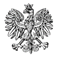 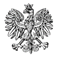 WPS-IV.431.1.23.2021MZ	Pani	Bogusława Biedrzycka	Dyrektor	Ośrodka Pomocy Społecznej	Dzielnicy Wola m. st. Warszawy	ul. J. Bema 91, 01-233 WarszawaWYSTĄPIENIE POKONTROLNENa podstawie art. 197b w związku z art. 186 pkt 3 ustawy z dnia 9 czerwca 2011 r. o wspieraniu rodziny i systemie pieczy zastępczej (Dz. U. z 2020 r. poz. 821, z późn. zm.), zwanej dalej ustawą, zgodnie z Planem Kontroli Zewnętrznych Mazowieckiego Urzędu Wojewódzkiego na rok 2021, zespół starszych inspektorów wojewódzkich Wydziału Polityki Społecznej Mazowieckiego Urzędu Wojewódzkiego w Warszawie w składzie: Monika Zambrzycka i Barbara Kosmalska - przeprowadził w terminie od 7 czerwca do 7 lipca 2021 r. kontrolę kompleksową w trybie zwykłym w Ośrodku Pomocy Społecznej Dzielnicy Wola m. st. Warszawy, zwanym dalej Ośrodkiem. 
Zakres kontroli obejmował zapewnienie rodzinie przeżywającej trudności w wypełnianiu funkcji opiekuńczo-wychowawczych wsparcia oraz pomocy asystenta rodziny, w okresie od 1 stycznia 2020 r. do dnia kontroli.
Na podstawie art. 197d ww. ustawy oraz na podstawie rozporządzenia Ministra Pracy i Polityki Społecznej z dnia 21 sierpnia 2015 r. w sprawie przeprowadzania kontroli przez wojewodę oraz wzoru legitymacji uprawniającej do przeprowadzania kontroli (Dz. U. poz. 1477) przekazuję niniejsze wystąpienie pokontrolne.
Wojewoda Mazowiecki pozytywnie ocenił sposób organizacji i realizacji przez Ośrodek zadań wynikających z ustawy o wspieraniu rodziny i systemie pieczy zastępczej, w tym;zapewnienie warunków organizacyjno-kadrowych do realizacji zadania z zakresu wspierania rodziny,rzetelność sporządzanej sprawozdawczości,prawidłowość, adekwatność i skuteczność udzielanej pomocy i wsparcia rodzinie przeżywającej trudności w wypełnianiu funkcji opiekuńczo-wychowawczych przez działania prowadzone w formie pracy z rodziną lub pomocy w opiece i wychowaniu dziecka,realizację obowiązku wspierania rodziny przeżywającej trudności w wypełnianiu funkcji opiekuńczo-wychowawczych w zakresie ustalonym ustawą, w związku z wystąpieniem stanu epidemii.Uchwałą nr XXIX/918/2008 Rady Miasta Stołecznego Warszawy z dnia 17 kwietnia 2008 r. 
w sprawie nadania statutów ośrodkom pomocy społecznej m. st. Warszawy, uwzględniając zmiany wprowadzone uchwałą nr XLIII/1362/2008 z dnia 27 listopada 2008 r., nr LXIII/1961/2009 
z dnia 8 października 2009 r., nr LXVIII/2157/2009 z dnia 10 grudnia 2009 r., nr LXXIV/2314/2010 
z dnia 18 marca 2010 r., nr XXIX/614/2011 z dnia 15 grudnia 2011 r., nr XXXIV/823/2012 z dnia 29 marca 2012 r., nr XXXVII/943/2012 z dnia 31 maja 2012 r., nr XLI/1130/2012 z dnia 30 sierpnia 2012 r., nr XLV/1201/2012 z dnia 18 października 2012 r., nr LXXI/1847/2013 z dnia 21 listopada 2013 r., nr LXXXIII/2122/2014 z dnia 5 czerwca 2014 r., nr XXXVIII/983/2016 z dnia 16 grudnia 2016 r., nr LXX/1937/2018 z dnia 5 lipca 2018 r., nr XXXIV/1027/2020 z dnia 30 lipca 2020 r., nadano 
w brzmieniu załącznika nr 17 do uchwały, statut Ośrodkowi Pomocy Społecznej Dzielnicy Wola 
m. st. Warszawy. W statucie wskazano, że Ośrodek działa m.in. na podstawie ustawy o wspieraniu rodziny i systemie pieczy zastępczej. Uwzględniono w zakresie działania Ośrodka: zapewnienie rodzinom przeżywającym trudności w wypełnianiu funkcji opiekuńczo-wychowawczych wsparcia 
i pomocy asystenta rodziny oraz dostępu do specjalistycznego poradnictwa, a także organizowanie innych form pracy z rodziną; ustanawianie rodzin wspierających oraz zawieranie i rozwiązywanie umów, o których mowa w art. 31 ust. 1 ustawy; prowadzenie monitoringu sytuacji dziecka 
z rodziny zagrożonej kryzysem lub przeżywającej trudności w wypełnianiu funkcji opiekuńczo-wychowawczych, udział w opracowaniu i realizacji trzyletniego programu wspierania rodziny m. st. Warszawy. Organizacja wewnętrzna Ośrodka została określona w rozdziale IV statutu. Dyrektor oraz pracownicy Ośrodka, wykonując zadania Ośrodka, w sprawach przewidzianych ustawami, działają na podstawie upoważnień Rady m. st. Warszawy oraz upoważnień i pełnomocnictw Prezydenta m. st. Warszawy. Bieżący nadzór nad działalnością Ośrodka sprawuje Zarząd Dzielnicy Wola m. st. Warszawy. Koordynację współpracy Ośrodka z innymi ośrodkami pomocy społecznej m. st. Warszawy i kontrolę działania Ośrodka w zakresie spójności z polityką społeczną m. st. Warszawy realizuje Dyrektor Biura Pomocy i Projektów Społecznych Urzędu m. st. Warszawy. 
W związku z licznymi zmianami wprowadzonymi do statutu należy uznać za zasadne przyjęcie ujednoliconego aktu oraz dostosowanie zapisów do obowiązujących unormowań prawnych.
Organizacja i zasady funkcjonowania Ośrodka zostały określone w regulaminie organizacyjnym wprowadzonym Zarządzeniem nr 53/2020 przez Dyrektora Ośrodka 29 grudnia 2020 r. W celu realizacji zadań statutowych w Ośrodku wyodrębniono komórki organizacyjne, w tym Dział Wsparcia i Pomocy Rodzinie, do którego zadań należy w szczególności: diagnoza funkcjonowania środowisk rodzinnych, poradnictwo specjalistyczne i opracowywanie zasad współdziałania 
z rodziną w celu rozwiązania występujących problemów. W ramach Działu Wsparcia i Pomocy Rodzinie wyodrębniono zespoły: Zespół ds. usług na rzecz rodziny, Zespół ds. asysty rodzinnej oraz Zespół pracy socjalnej ds. przeciwdziałania przemocy w rodzinie. Zespół ds. asysty rodzinnej liczył ośmiu asystentów rodziny, natomiast w skład Zespołu Wsparcia i Pomocy Rodzinie wchodziło dwóch specjalistów pracy z rodziną i psycholog. Od 16 kwietnia 2007 r. objęła Pani stanowisko dyrektora Ośrodka, przedstawiła imienne upoważnienia do: ustanawiania rodziny wspierającej; zawierania i rozwiązywania umów, które określają zasady zwrotu kosztów związanych z udzielaniem pomocy. Nie przedstawiła Pani upoważnienia do prowadzenia postępowań, o których mowa w art. 178 ustawy.W przypadku nieobecności dyrektora, zgodnie z regulaminem organizacyjnym Ośrodka, zastępstwo pełnił wyznaczony przez niego pracownik. 
Zgodnie z art. 28a ustawy, wójt sprawuje kontrolę nad podmiotami organizującymi pracę z rodziną oraz placówkami wsparcia dziennego. W Ośrodku nie przeprowadzano kontroli w tym zakresie.Zgodnie z art. 176 pkt 1 ustawy do zadań własnych gminy należy opracowanie i realizacja 3-letnich gminnych programów wspierania rodziny. Poinformowała Pani, że za realizację zadań gminy 
w zakresie prowadzenia spraw związanych z tworzeniem, wdrażaniem i funkcjonowaniem gminnego systemu wspierania rodziny w Mieście Stołecznym Warszawa odpowiada Biuro Pomocy i Projektów Społecznych Urzędu m. st. Warszawa. Uchwałą Rady Miasta Stołecznego Warszawy nr XIII/265/2019 z dnia 30 maja 2019 r. został przyjęty Program Wspierania Rodzin w m. st. Warszawie na lata 2019-2021. Wykonanie uchwały powierzono Prezydentowi m.st. Warszawy. Nadzór nad realizacją i koordynacją Programu sprawował powołany przez Prezydenta m.st. Warszawy, Zespół Programowy składający się z przedstawicieli Biur Urzędu m.st. Warszawy (Biuro Polityki Społecznej, Biuro Edukacji, Biuro Polityki Zdrowotnej, Centrum Komunikacji Społecznej, Biuro Polityki Lokalowej, Biuro Kultury, Biuro Sportu i Rekreacji). W programie za cel główny przyjęto: Wsparcie funkcjonowania rodzin przeżywających trudności opiekuńczo-wychowawcze mieszkających na terenie Warszawy, w wyniku objęcia ich kompleksową i zintegrowaną ofertą pomocy w ramach lokalnego systemu wsparcia. 
W harmonogramie określono zadania, wyznaczono terminy ich realizacji, natomiast do wykonania zadań zostali wskazani wszyscy realizatorzy programu, co nie precyzuje, w jakim stopniu i za co konkretnie jest odpowiedzialny dany realizator. Program powinien być monitorowany, a wskaźniki powinny być tak sformułowane, by służyły ocenie skuteczności i realizacji działań programu, bowiem na ich podstawie oceniamy czy i w jakim zakresie podjęto zaplanowane działania oraz czy osiągnięto zakładane efekty. Program po upływie 3 lat powinien zostać oceniony, a wynikiem podsumowania powinny być wnioski i rekomendacje, które zostaną uwzględnione w następnym programie.Zapewnienie warunków organizacyjno-kadrowych do realizacji zadania z zakresu wspierania rodziny.W Ośrodku zatrudnionych było 7 asystentów rodziny na umowę o pracę w pełnym wymiarze czasu pracy oraz 1 asystent na 0,6 etatu. Asystenci zatrudnieni byli w systemie zadaniowego czasu pracy, wszyscy posiadali kwalifikacje określone w art. 12 ust. 1 pkt 1 ustawy i spełniali wymogi zawarte w art. 12 ust. 1 pkt 2-4 oraz art. 17 ust. 3 i 4 ustawy. Zakresy czynności uwzględniały pełny katalog zadań stosownie do art. 15 ust. 1 ustawy. W teczkach asystentów znajdowały się dokumenty potwierdzające dokonanie weryfikacji w Rejestrze Sprawców Przestępstw na Tle Seksualnym, stosownie z art. 21 ust. 1 ustawy o przeciwdziałaniu zagrożeniom przestępczością na tle seksualnym. Zgodnie z art. 12 ust. 2 ustawy, w kontrolowanym okresie asystenci rodziny podnosili swoje kwalifikacje zawodowe w zakresie pracy z dziećmi i rodziną. W Ośrodku był zatrudniony 1 psycholog, 2 specjalistów pracy z rodziną oraz 2 specjalistów pracy socjalnej. Przedstawiła Pani dokumentację potwierdzającą kierunkowe wykształcenie wyższe osób zatrudnionych na ww. stanowiskach.Rzetelność sporządzanej sprawozdawczości.Stosownie do art. 176 pkt 6 ustawy, § 3 ust. 1 rozporządzenia w sprawie sprawozdań rzeczowo-finansowych z wykonywania zadań z zakresu wspierania rodziny i systemu pieczy zastępczej i przekazano sprawozdania za okres od 1 stycznia do 30 czerwca 2020 r., od 1 lipca do 31 grudnia 2020 r. oraz od 1 stycznia do 30 czerwca 2021 r. Dane były zgodne z przedstawioną dokumentacją.  Art. 179 ustawy nakłada na Wójta obowiązek złożenia radzie gminy do 31 marca każdego roku rocznego sprawozdania z realizacji zadań z zakresu wspierania rodziny oraz przedstawia potrzeby 
w tym zakresie. Całość materiału przedkładanego radzie gminy powinna być opracowana przez podmiot, który faktycznie odpowiada za realizację zadania w gminie, a zatem przez Ośrodek. 
W trakcie kontroli okazano Sprawozdanie z działalności Ośrodka Pomocy Społecznej Dzielnicy Wola m. st. Warszawy za rok 2020, którego część 3 dot. Działalności w zakresie wsparcia rodzin z problemami opiekuńczo-wychowawczymi.  Rada Dzielnicy Wola m. st. Warszawy uchwałą Nr XXVII/104/2021 z 13 kwietnia 2021 r. pozytywnie zaopiniowała sprawozdanie z realizacji zadań Ośrodka. W uzasadnieniu wskazała m. in., że szczególnym wyzwaniem w pracy Ośrodka w 2020 r. była realizacja nowych zadań wynikających ze stanu epidemii, tj. rozpoznanie i zabezpieczenie potrzeb osób przebywających w kwarantannie lub izolacji. Łącznie w okresie od 23 marca do 31 grudnia pracownicy Ośrodka wykonali 8 865 rozmów telefonicznych (informacyjnych, wspierających) z osobami w izolacji i kwarantannie.Prawidłowość, adekwatność i skuteczność udzielanej pomocy i wsparcia rodzinie przeżywającej trudności w wypełnianiu funkcji opiekuńczo-wychowawczych przez działania prowadzone w formie pracy z rodziną lub pomocy w opiece i wychowaniu dziecka.Wspieranie rodziny przeżywającej trudności w wypełnianiu funkcji opiekuńczo-wychowawczych 
to zespół planowych działań, mających na celu przywrócenie rodzinie zdolności do wypełniania tych funkcji, dlatego w pierwszej kolejności konieczne jest rzetelne zdiagnozowanie problemu. 
Na gminie skupia się nie tylko udzielenie pomocy rodzinie przeżywającej trudności, ale też prowadzenie monitoringu sytuacji dziecka z rodziny zagrożonej kryzysem lub przeżywającej trudności w wypełnianiu funkcji opiekuńczo-wychowawczych.W celu realizacji tego zadania istotne jest dokonywanie analizy i oceny zjawisk mających wpływ 
na sytuację osób wymagających wsparcia w środowisku lokalnym, wykazanie aktywności 
przy identyfikowaniu i monitorowaniu osób i rodzin wymagających pomocy, w szczególności:ustalenie zasad postępowania odnośnie wymiany informacji dotyczących rodzin 
z problemami, stosowanie procedur weryfikowania własnych informacji i ustalenia wspólnych działań,wykorzystanie innych możliwości, odnośnie dotarcia do wszystkich osób potrzebujących pomocy i wsparcia.Wyjaśniła Pani, że wymiana bieżących informacji dotyczących rodzin z problemami, weryfikowania własnych informacji, ustalenia wspólnych działań lub wykorzystania innych możliwości dotarcia do rodzin potrzebujących wsparcia odbywa się podczas spotkań z kadrą pedagogiczną placówek oświatowych, placówek wsparcia dziennego, kuratorami oraz innymi specjalistami z instytucji lub organizacji pozarządowych działających na rzecz rodzin. Spotkania organizowane są w siedzibie Ośrodka oraz dokumentowane protokołami.W części 3 sprawozdania pn. Działalność w zakresie wsparcia rodzin z problemami opiekuńczo-wychowawczymi wskazano, że w 2020 r. na terenie dzielnicy Wola zdiagnozowano 235 środowisk rodzinnych, w których podejrzewano zagrożenie dla bezpieczeństwa dzieci i podejmowane były działania o charakterze interwencyjno-monitorującym. W tym zakresie pracownicy Działu Wsparcia i Pomocy Rodzinie: - diagnozowali sytuację rodzin z problemami opiekuńczo-wychowawczymi i dotkniętymi przemocą; - udzielali poradnictwa i konsultacji członkom rodzin z problemami opiekuńczo-wychowawczymi, dotkniętymi przemocą oraz znajdującymi się w sytuacji kryzysowej;- organizowali i prowadzili działania interwencyjne w rodzinach, gdzie zagrożone było bezpieczeństwo i dobro dzieci; - monitorowali środowiska, w których występowało ryzyko zagrożenia dobra dziecka; - współpracowali z kuratorami sądowymi w zakresie działań interwencyjnych i monitorujących na rzecz rodzin z dziećmi oraz Komisją Rozwiązywania Problemów Alkoholowych - Dzielnicowym Zespołem Wola. 
Zgodnie z art. 9 ustawy: rodzina może otrzymać wsparcie poprzez działania: 1) instytucji 
i podmiotów działających na rzecz dziecka i rodziny; 2) placówek wsparcia dziennego; 3) rodzin wspierających.
Ustalono, że Ośrodek współpracował z sześcioma placówkami wsparcia dziennego z terenu Dzielnicy Wola:- Środowiskowym Ogniskiem Wychowawczym TPD z siedzibą przy ul. Monte Cassino 6;- Środowiskowym Ogniskiem Wychowawczym TPD z siedzibą przy ul. Obozowej 63/65;- Specjalistyczną Placówką Wsparcia Dziennego z siedzibą przy ul. Okopowej 29a, prowadzoną przez Caritas Archidiecezji Warszawskiej;- Specjalistyczną Placówką Wsparcia Dziennego przy ul. Sokołowskiej 4, prowadzoną przez Caritas Archidiecezji Warszawskiej;- Świetlicą Profilaktyczno-Wychowawczą i Terapeutyczną Gniazdo nr 16 z siedzibą przy ul. Ożarowskiej 69a, prowadzona przez Stowarzyszenie Pomocy Dzieciom Gniazdo;- Placówka wsparcia dziennego w formie pracy podwórkowej pn. "Wolska Ulica" prowadzoną przez Stowarzyszenie Grupa Pedagogiki i Animacji Społecznej Praga Północ.Realizacja zadania w zakresie współpracy Ośrodka z placówkami wsparcia dziennego opierała się na roboczych ustaleniach podejmowanych w bezpośrednim kontakcie z tymi placówkami. Ponadto kwestia współpracy była regulowana w postępowaniach konkursowych dla organizacji pozarządowych na zlecenie Zarządu Dzielnicy Wola m. st. Warszawy.
W ramach oferty dla rodzin przeżywających trudności opiekuńczo-wychowawcze Dział Wsparcia 
i Pomocy Rodzinie organizował:Program Pomocy Dziecku i Rodzinie - który stanowił ofertę pomocy psychologicznej, pedagogicznej i pracy socjalnej adresowanej do rodzin z trudnościami opiekuńczo-wychowawczymi,Klub „RODZINA NA 102” - profilaktyczny program promocji świadomego i aktywnego rodzicielstwa, adresowany do wszystkich rodziców zamieszkujących w Dzielnicy Wola,Program „Odpowiedzialna mama”- dla kobiet w ciąży i po porodzie, do ukończenia 1 roku życia dziecka.  Działania podejmowane w ramach programu miały na celu przygotowanie kobiety i członków całej rodziny do nadchodzącej zmiany, edukację zdrowotną, pielęgnacyjną, opiekuńczą, wychowawczą, uwrażliwienie na potrzeby niemowlęcia i ich rozumienie oraz profilaktykę przemocy,Warsztaty Umiejętności Wychowawczych - dla rodziców, którzy mieli trudności wychowawcze lub chcą rozwijać swoje kompetencje rodzicielskie. xxxxxxxxxxxxxxxxxxxxxxxxxxxxxxxxxxxxxxxxxxxxxxxxxxxxxxxxxxxxxxxxxxxxxxxxxxxxxxxxxxxxxxxxxxxxxxxxxxxxxxxxxxxxxxxxxxxxxxxxxxxxxxxxxxxxxxxxxxxxxxxxxxxxxxxxxxxxxxxxxxxxxxxxxxxxxxxxxxxxxxxxxxxxxxxxxxxxxxxxxxxxxxxxxxxxxxxxxxxxxxxxxxxxxxxxxxxxxxxxxxxxxxxxxxxxxxxxxxxxxxxxxxxxxxxxxxxxxxxxxxxxxxxxxxxxxxxxxxxxxxxxxxxxxxxxxxxxxxxxxxxxxxxxxxxxxxxxxxxxxxxxxxxxxxxxxxxxxxxxxxxxxxxxxxxxxxxxxxxxxxxxxxxxxxxxxxxxxxxxxxxxxxxxxxxxxxxxxxxxxxxxxxxxxxxxxxxxxxxxxxxxxxxxxxxxxxxxxxxxxxxxxxxxxxxxxxxxxx W trakcie kontroli okazała Pani dokument pt. Standardy świadczenia asysty rodzinnej 
w m. st. Warszawa, które były załącznikiem do Programu Rodzina na lata 2010-2020, przyjętego uchwałą LXXXII/2398/2010 przez Radę m. st. Warszawy w dniu 13 maja 2010 r.  Natomiast nie okazano dokumentów potwierdzających formalne przyjęcie do stosowania obecnie obowiązującej procedury wypracowanej przez Ośrodek, jak również nie przedłożono innych przyjętych zasad postępowania, wzorów dokumentowania/narzędzi w zakresie dokumentowania pracy przez asystentów. Określenie standardów postępowania przynosi korzyści i jest ważnym aspektem dla rozwoju jednostki. Procedury powinny uwzględniać metody wykonywania pracy oraz wykazywać związek między przyczyną a efektem. Wykorzystując wiedzę i doświadczenie pracowników odpowiedzialnych za obszar wspierania rodziny i dziecka, należałoby przyjąć formalnie wypracowane i stosowane do tej pory rozwiązania.xxxxxxxxxxxxxxxxxxxxxxxxxxxxxxxxxxxxxxxxxxxxxxxxxxxxxxxxxxxxxxxxxxxxxxxxxxxxxxxxxxxxxxxxxxxxxxxxxxxxxxxxxxxxxxxxxxxxxxxxxxxxxxxxxxxxxxxxxxxxxxxxxxxxxxxxxxxxxxxxxxxxxxxxxxxxxxxxxxxxxxxxxxxxxxxxxxxxxxxxxxxxxxxxxxxxxxxxxxxxxxxxxxxxxxxxxxxxxxxxxxxxxxxxxxxxxxxxxxxxxxxxxxxxxxxxxxxxxxxxxxxxxxxxxxxxxxxxxxxxxxxxxxxxxxxxxxxxxxxxxxxxxxxxxxxxxxxxxxxxxxxxxxxxxxxxxxxxxxxxxxxxxxxxxxxxxxxxxxxxxxxxxxxxx. 
Dokumentacja prowadzona przez asystenta rodziny gromadzona była w indywidualnych teczkach prowadzonych dla każdego środowiska. Przydzielanie asystenta rodziny następowało po przeprowadzeniu wywiadu środowiskowego, zgodnie z art. 11 ust. 1 ustawy, na wniosek pracownika socjalnego zawartego w wywiadzie środowiskowym za zgodą rodziny. Asystenci prowadzili: miesięczną kartę pracy z rodziną, kartę diagnozy, plan pracy z rodziną, harmonogram pracy asystenta rodziny. Plan pracy sporządzany był wspólnie z rodziną, określał cele i działania zmierzające do przezwyciężenia trudnej sytuacji występującej w rodzinie oraz zasoby członków rodziny, natomiast nie wskazywał osób odpowiedzialnych za wykonanie zadania oraz ich terminu.Zgodnie z art. 15 ust. 3 ustawy plan pracy z rodziną powinien obejmować działania mające na celu przezwyciężenie problemów panujących w rodzinie, a także zawierać terminy ich realizacji, przewidywane efekty. Cele powinny być rozumiane, jako stan, do którego się dąży, natomiast działanie ma służyć osiągnięciu celu. Z przedstawionych dokumentów nie wynika, aby asystenci dokonywali okresowej sytuacji rodziny zgodnie z art. 15 ust. 1 pkt. 15 ustawy.Asystenci rodziny zgodnie z art. 15 ust. 1 pkt 16 ustawy, realizowali obowiązek monitorowania funkcjonowania rodziny po zakończeniu współpracy z rodziną. Prowadzona była karta pracy 
z rodziną w danym miesiącu. Ustalono, że monitoring rodziny prowadzony przez asystenta zajmował porównywalnie tyle samo czasu, ile asystent poświęcał rodzinie przed zakończeniem z nią pracy. Ustawa o wsparciu kobiet w ciąży i rodzin „Za życiem” wprowadziła nowe zadania dla asystenta rodziny. Rolą asystenta rodziny jest koordynacja poradnictwa w zakresie: przezwyciężania trudności w pielęgnacji i wychowywaniu dziecka, wsparcia psychologicznego, pomocy prawnej, 
w szczególności w zakresie praw rodzicielskich i uprawnień pracowniczych, dostępu 
do rehabilitacji społecznej i zawodowej oraz świadczeń opieki zdrowotnej. 
xxxxxxxxxxxxxxxxxxxxxxxxxxxxxxxxxxxxxxxxxxxxxxxxxxxxxxxxxxxxxxxxxxxxxxxxxxxxxxxxxxxxxxxxxxxxxxxxxxxxxxxxxxxxxxxxxxxxxxxxxxxx. W dokumentacji rodzin znajdował się opracowany przez pracowników Ośrodka indywidualny katalog wsparcia dla rodziny, opis rodziny, karta diagnozy, karta opisu, karta pracy z rodziną w danym miesiącu, plan pracy z rodziną i ocena realizacji planu pracy z rodziną. Poinformowała pani, że wypłata świadczeń jest w kompetencjach Wydziału Świadczeń dla Dzielnicy Wola, który znajduje się w innej siedzibie.4. Realizacja obowiązku wspierania rodziny przeżywającej trudności w wypełnianiufunkcji opiekuńczo-wychowawczych w zakresie ustalonym ustawą, w związkuz wystąpieniem stanu epidemii.Wyjaśniła Pani, że asystenci rodziny utrzymywali stały kontakt telefoniczny z rodzinami, a także prowadzili pracę z rodziną w miejscu jej zamieszkania, z zachowaniem wszelkich środków bezpieczeństwa. Realizowano plan pracy z rodziną i udzielano pomocy ciągle, bez przerw.
Wobec przedstawionej oceny dotyczącej sposobu organizacji i realizacji przez Ośrodek zadań wynikających z ustawy o wspieraniu rodziny i systemie pieczy zastępczej, odstąpiono od wydania zaleceń pokontrolnych, natomiast biorąc pod uwagę powyższe ustalenia, przekazuję wnioski i uwagi dotyczące realizacji zadań, wskazując na potrzebę:opracowania procedury określającej standardy pracy asystenta rodziny, które staną się podstawą udoskonalenia stosowanych metod pracy i przyczynią się do podejmowania adekwatnych i zaplanowanych działań, uchwalenia tekstu jednolitego statutu ośrodka.PouczenieZgodnie z art. 197d ustawy z dnia 9 czerwca 2011 r. o wspieraniu rodziny i systemie pieczy zastępczej (Dz. U. z 2020 r. poz. 821, z późn. zm.) oraz § 14 ust. 1 rozporządzenia Ministra Pracy 
i Polityki Społecznej z dnia 21 sierpnia 2015 r. w sprawie przeprowadzania kontroli przez wojewodę oraz wzoru legitymacji uprawniającej do przeprowadzania kontroli (Dz. U. poz. 1477) kontrolowana jednostka może w terminie 7 dni od dnia otrzymania wystąpienia pokontrolnego, zgłosić do Wojewody Mazowieckiego zastrzeżenia do wydanego wystąpienia lub/i do zawartych w nim zaleceń pokontrolnych na adres: Mazowiecki Urząd Wojewódzki w Warszawie, Wydział Polityki Społecznej, plac Bankowy 3/5, 00-950 Warszawa.W przypadku nieuwzględnienia przez Wojewodę Mazowieckiego zastrzeżeń oraz w przypadku nie zgłoszenia zastrzeżeń do zaleceń, kontrolowana jednostka jest obowiązana w terminie 30 dni od otrzymania niniejszego wystąpienia pokontrolnego powiadomić wojewodę o sposobie realizacji uwag, wniosków i zaleceń. W przypadku uwzględnienia zastrzeżeń odpowiadając na zalecenia należy mieć na uwadze zmiany wynikające z powyższego faktu.Jednocześnie przypominam, że w przypadku osób, które nie realizują zaleceń pokontrolnych mają zastosowanie przepisy art. 198 ustawy o wspieraniu rodziny i systemie pieczy zastępczej. z up. Wojewody MazowieckiegoAnna OlszewskaDyrektor Wydziału Polityki SpołecznejWydział Polityki Społecznej/podpisano bezpiecznym podpisem elektronicznymweryfikowanym ważnym kwalifikowanym certyfikatem/STARSZY INSPEKTOR WOJEWÓDZKI          Monika ZambrzyckaSTARSZY INSPEKTOR WOJEWÓDZKI          Barbara Kosmalska